List          Vonkajšia stavba listov:stopka - spája čepeľ so stonkoučepeľ - jednoduché listy majú celistvú čepeľ, zložené listy majú čepeľ rozdelenú na viacero lístkovžilky - vytvárajú žilnatinu, v žilkách sú cievne zväzky (majú lykovú a drevnú časť), ktorými prúdia roztoky látok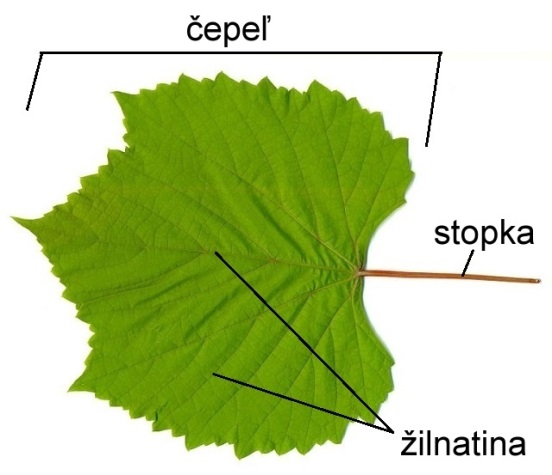 Listy s celistvou čepeľou sú jednoduché lístky. Listy so zloženou čepeľou (zložené z lístkov) sú zložené lístky. Podľa rozostavenia listov na stonke rozlišujeme listy: striedavé protistojné v praslenev prízemnej ružici 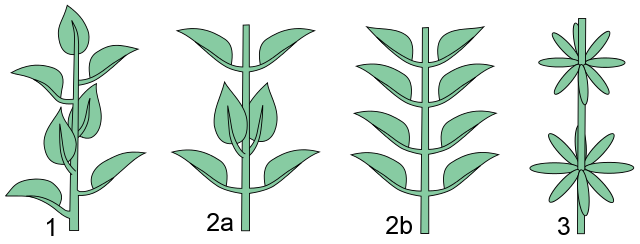 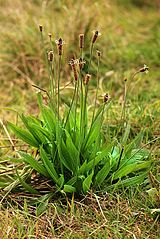  Listy prijímajú živiny zo vzduchu. Vnútorná stavba listovej čepele umožňuje výmenu vzduchu medzi rastlinou a prostredím. Vzduch preniká do čepele cez prieduchy. Vrchná pokožka: je súvislá, bunky majú rovnaký tvar Spodná pokožka: v nej sa nachádzajú prieduchyPrieduchy: umožňujú výmenu vzduchu medzi rastlinou a prostredím               - cez prieduchy rastlina vyparuje aj nadbytočnú vodu v podobe vodnej pary. Chloroplast: obsahujú zelené a žlté listové farbivá                    : zelené = chlorofyl Na jeseň žltnú niektoré listy preto, lebo listková zeleň sa v chloroplaste rozkladá a zostávajú tam len žlté farbivá (žltý list).  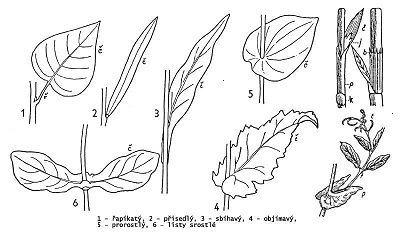 Domáca úloha:Pozorne si prečítajte text a do zošitov si opíšte:vonkajšiu stavbu listovako rozlišujeme listy podľa rozostavenia na stonke